15.04. 20201. Перегляд відеоролика «Скарби планети Земля» за посиланням https://www.youtube.com/watch?v=1S2FiYMRmWs2. Перегляд презентації «Скарби нашої планети»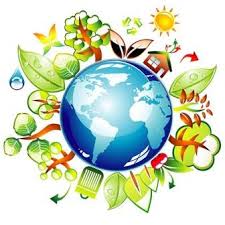 Загадки•          Без чого дорослі та діти не можуть прожити? •          Що не можна набрати у сито? (Воду)•          А у що не можна набрати води? (Сито)•          Як називається транспорт, який рухається по воді? (Водний)Відповіді: Без їжі, води, повітря; воду; сито; водний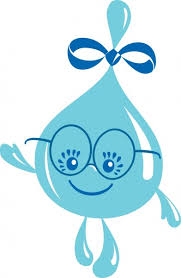 2. Продовжити прислів’я•          Без води — ... •          Лід і вода — ...•          Весна багата... Відповіді: (не туди і не сюди), (брат і сестра), (водою)3.«Веселі запитання»:-         Тварини, яких людина розводить і використовує в домашньому господарстві, називають дикими чи свійськими?-         До тварин належать: квіти, гриби, лисиця?-          Горобці, галки, ворони — це птахи, які відлітають чи зимують?-          Яка з пташок перелітна: ластівка, сорока, ворона?-         Собака, кіт, білка — яка з цих тварин зайва? І чому?-          Хто із цих тварин змінює хутро: ведмідь, заєць чи вовк? І чому?-          Яка із цих пташок не має гнізда: ластівка, лелека, зозуля?-          Які із цих квітів перші квітнуть: підсніжник, конвалія, тюльпан?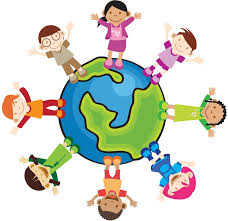 ІІ. Час вирушати у зоряну фізкультхвилинку за посиланням https://www.youtube.com/watch?v=sWl-jj-RA1EІІІ. 1.Перегляд презентації «Тренувальні вправи для 1 класу». Задачі на знаходження суми і на порівняння.Тренувальні вправи для 2 класу.Творчі завдання.1.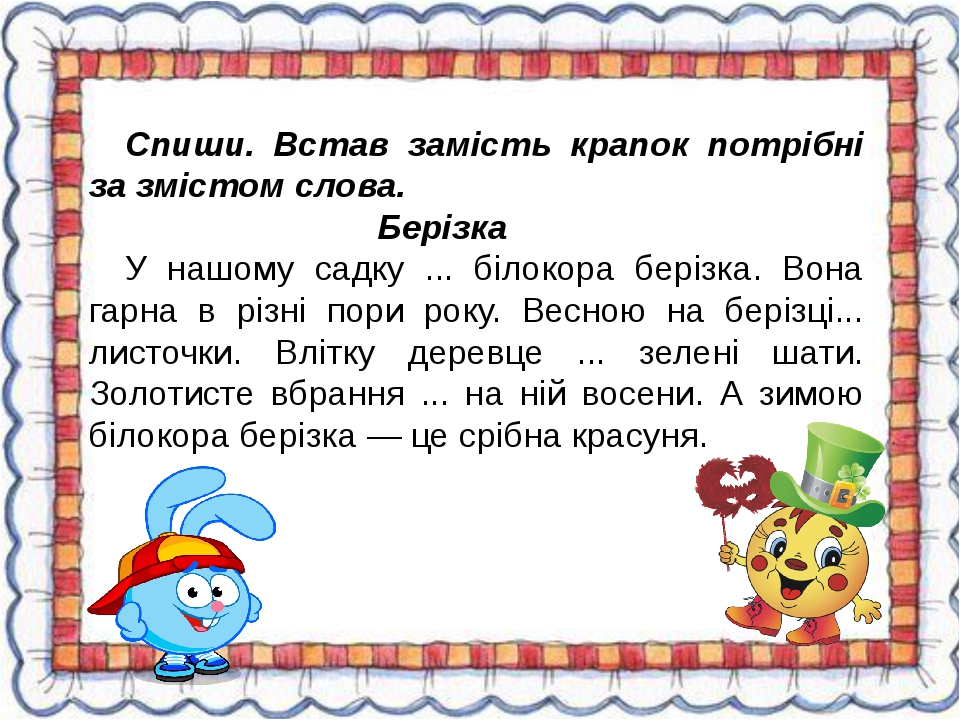 2.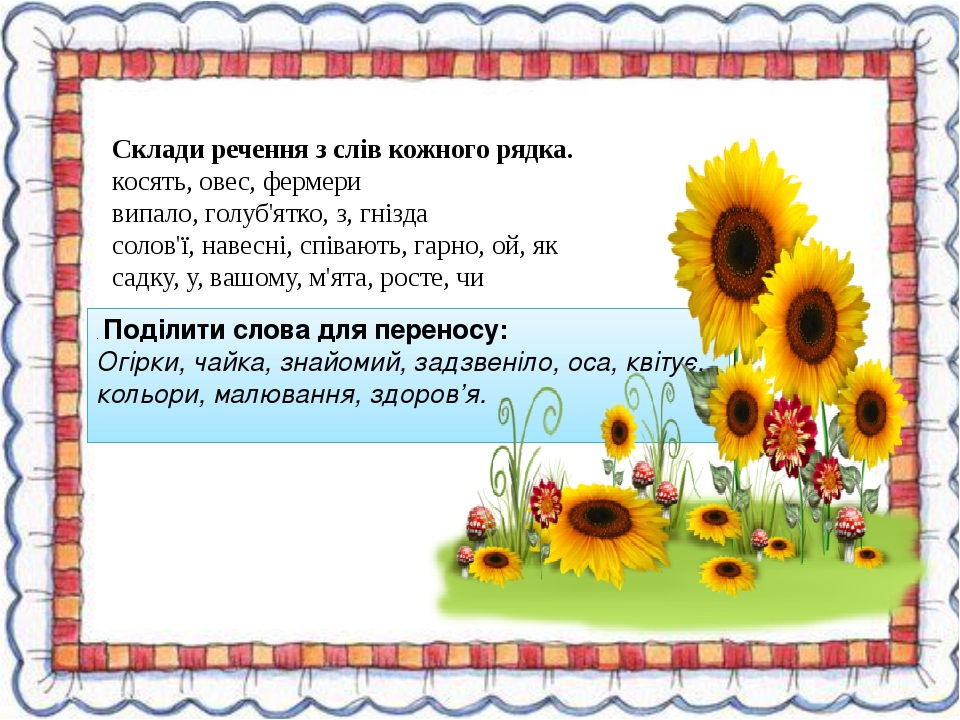 ІV. Розвиваючі вправи.Перегляд презентації «Логічні задачі»Знайти 10 відмінностей.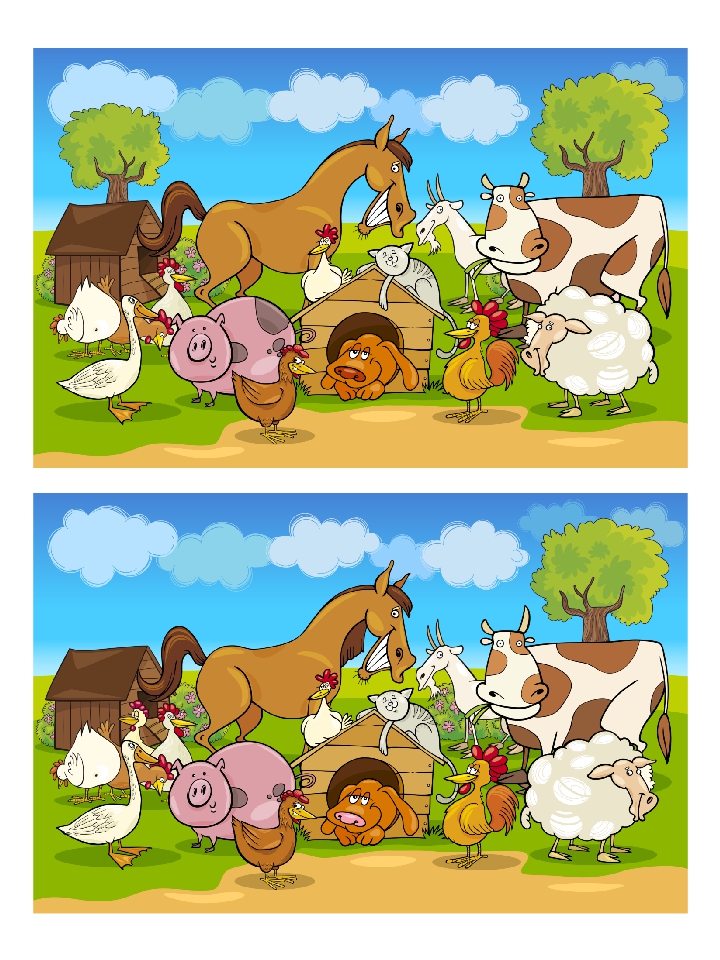 